ПРОЕКТ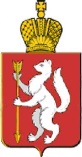 ПРАВИТЕЛЬСТВО СВЕРДЛОВСКОЙ ОБЛАСТИМинистерство социальной политики Свердловской областиПРИКАЗ____________________                                                                                                      № _______г. ЕкатеринбургО внесении изменений в Административный регламент предоставления территориальными отраслевыми исполнительными органами государственной власти Свердловской области – управлениями социальной политики Министерства социальной политики Свердловской области государственной услуги «Компенсация расходов, связанных с приобретением протезов (кроме зубных, глазных протезов), протезно-ортопедических изделий», утвержденный приказом Министерства социальной политики Свердловской области от 08.12.2016 № 595Во исполнение Федерального закона от 27 июля 2010 года № 210-ФЗ «Об организации предоставления государственных и муниципальных услуг» и постановления Правительства Свердловской области от 16.11.2011 № 1576-ПП «О разработке и утверждении административных регламентов исполнения государственных функций и административных регламентов предоставления государственных услуг» ПРИКАЗЫВАЮ:Внести в Административный регламент предоставления территориальными отраслевыми исполнительными органами государственной власти Свердловской области – управлениями социальной политики Министерства социальной политики Свердловской области государственной услуги «Компенсация расходов, связанных с приобретением протезов (кроме зубных, глазных протезов), протезно-ортопедических изделий», утвержденный приказом Министерства социальной политики Свердловской области от 08.12.2016 № 595 «Об утверждении Административного регламента предоставления территориальными отраслевыми исполнительными органами государственной власти Свердловской области – управлениями социальной политики Министерства социальной политики Свердловской области государственной услуги «Компенсация расходов, связанных с приобретением протезов (кроме зубных, глазных протезов), протезно-ортопедических изделий» («Официальный интернет-портал правовой информации Свердловской области» (www.pravo.gov66.ru), 2016, 15 декабря, № 10585), следующие изменения:в пункте 3 слова «(далее – граждане)» заменить словами «(далее – заявители)»;в пункте 4 слова «Информирование заявителей» заменить словами «Информирование граждан»;в пункте 18, в части второй пункта 19, в подпункте 5 части первой пункта 45, в наименовании подраздела «Организация выплаты компенсации гражданину либо родителю (усыновителю) гражданина, не достигшего возраста 18 лет» и в пункте 78 слова «гражданину либо родителю (усыновителю) гражданина» заменить словами «заявителю либо родителю (усыновителю) заявителя»;в абзаце первом части первой пункта 45 слова «Последовательность действий при предоставлении заявителю государственной услуги» заменить словами «Государственная услуга»;в пункте 71 слова «шести дней» заменить словами «шести рабочих дней»;в подпункте 2 пункта 95 слово «гражданина» заменить словом «заявителя»; приложение № 2 изложить в новой редакции (прилагается).Опубликовать настоящий приказ на «Официальном интернет-портале правовой информации Свердловской области» (www.pravo.gov66.ru). Министр                                                                                                      А.В. ЗлоказовБЛОК-СХЕМАпредоставления государственной услугиПОЯСНИТЕЛЬНАЯ ЗАПИСКАк проекту приказа «О внесении изменений в Административный регламент предоставления территориальными отраслевыми исполнительными органами государственной власти Свердловской области – управлениями социальной политики Министерства социальной политики Свердловской области государственной услуги «Компенсация расходов, связанных с приобретением протезов (кроме зубных, глазных протезов), протезно-ортопедических изделий», утвержденный приказом Министерства социальной политики Свердловской области от 08.12.2016 № 595»Состояние законодательства в данной сфереМероприятия по разработке и утверждению административных регламентов предоставления государственных услуг осуществляются в соответствии с Федеральным законом от 27 июля 2010 года № 210-ФЗ «Об организации предоставления государственных и муниципальных услуг» и постановлением Правительства Свердловской области от 16.11.2011 № 1576-ПП «О разработке и утверждении административных регламентов исполнения государственных функций и административных регламентов предоставления государственных услуг».Правовые и организационные основы предоставления государственной услуги по предоставлению компенсации расходов, связанных с приобретением протезов (кроме зубных, глазных протезов), протезно-ортопедических изделий, установлены законом Свердловской области от 21 ноября 2012 года № 91-ОЗ «Об охране здоровья граждан в Свердловской области», постановлением Правительства Свердловской области от 20.04.2016 № 273-ПП «О реализации мер социальной поддержки отдельных категорий граждан, проживающих в Свердловской области, по бесплатному обеспечению протезами (кроме зубных, глазных протезов), протезно-ортопедическими изделиями и по компенсации расходов, связанных с приобретением протезов (кроме зубных, глазных протезов), протезно-ортопедических изделий» и приказом Министерства социальной политики Свердловской области от 08.12.2016 № 595 «Об утверждении Административного регламента предоставления территориальными отраслевыми исполнительными органами государственной власти Свердловской области – управлениями социальной политики Министерства социальной политики Свердловской области государственной услуги «Компенсация расходов, связанных с приобретением протезов (кроме зубных, глазных протезов), протезно-ортопедических изделий» (далее – приказ Министерства социальной политики Свердловской области от 08.12.2016 № 595).2. Обоснование необходимости принятия проектаНастоящий проект приказа подготовлен на основании экспертного заключения Главного управления Министерства юстиции Российской Федерации по Свердловской области от 02.12.2016 № 02-20-528-ЭЗП на проект приказа Министерства социальной политики Свердловской области «Об утверждении Административного регламента предоставления территориальными отраслевыми исполнительными органами государственной власти Свердловской области – управлениями социальной политики Министерства социальной политики Свердловской области государственной услуги «Компенсация расходов, связанных с приобретением протезов (кроме зубных, глазных протезов), протезно-ортопедических изделий» (далее – экспертное заключение Главного управления Министерства юстиции Российской Федерации по Свердловской области от 02.12.2016 № 02-20-528-ЭЗП) и заключения Министерства экономики Свердловской области от 09.12.2016 № 09-10-07/6229 на проекты приказов Министерства социальной политики Свердловской области об утверждении Административного регламента предоставления государственной услуги «Постановка на учет в целях обеспечения и организация обеспечения протезами (кроме зубных, глазных протезов), протезно-ортопедическими изделиями граждан, проработавших в тылу в период с 22 июня 1941 года по 9 мая 1945 года не менее шести месяцев, исключая период работы на временно оккупированных территориях СССР, и граждан, награжденных орденами и медалями СССР за самоотверженный труд в период Великой Отечественной войны, не имеющих группы инвалидности, но по медицинским показаниям нуждающихся в протезно-ортопедических изделиях» и «Об утверждении Административного регламента предоставления территориальными отраслевыми исполнительными органами государственной власти Свердловской области – управлениями социальной политики Министерства социальной политики Свердловской области государственной услуги «Компенсация расходов, связанных с приобретением протезов (кроме зубных, глазных протезов), протезно-ортопедических изделий» (далее – заключение Министерства экономики Свердловской области от 09.12.2016 № 09-10-07/6229).3. Обоснование необходимости представления документовДокументы, необходимые для предоставления государственной услуги «Компенсация расходов, связанных с приобретением протезов (кроме зубных, глазных протезов), протезно-ортопедических изделий» предусмотрены пунктом 5 Порядка предоставления мер социальной поддержки отдельных категорий граждан по компенсации расходов, связанных с приобретением протезов (кроме зубных, глазных протезов), протезно-ортопедических изделий, утвержденного постановлением Правительства Свердловской области от 20.04.2016 № 273-ПП «О реализации мер социальной поддержки отдельных категорий граждан, проживающих в Свердловской области, по бесплатному обеспечению протезами (кроме зубных, глазных протезов), протезно-ортопедическими изделиями и по компенсации расходов, связанных с приобретением протезов (кроме зубных, глазных протезов), протезно-ортопедических изделий».4. Прогноз социально-экономических последствий принятия данного проектаНастоящий проект приказа направлен на повышение качества предоставления государственной услуги «Компенсация расходов, связанных с приобретением протезов (кроме зубных, глазных протезов), протезно-ортопедических изделий».5. Финансово-экономическое обоснованиеРеализация проекта не потребует финансирования из бюджета Свердловской области.6. Сведения о подготовке проекта приказа с учетом методики проведения антикоррупционной экспертизыДанный проект подготовлен с учетом методики проведения антикоррупционной экспертизы проектов нормативных правовых актов, утвержденной постановлением Правительства Российской Федерации от 26.02.2010 № 96 «Об антикоррупционной экспертизе нормативных правовых актов и проектов нормативных правовых актов».7. Сведения о подготовке проекта постановления с учетом процедур, установленных правовыми актами, регламентирующими предмет регулирования проекта правового актаДля данного проекта приказа проведение оценки регулирующего воздействия, общественного обсуждения и иные процедуры не являются обязательными. Настоящим проектом приказа вопросы осуществления предпринимательской и инвестиционной деятельности не затрагиваются.8. Предложения по подготовке и принятию правовых актов Министерства социальной политики, необходимых для реализации принятого проектаПодготовка и принятие правовых актов, необходимых для реализации принимаемого проекта приказа не потребуется.9. Перечень документов, прилагаемых к проекту правового акта,с указанием их реквизитовК проекту приказа прилагаются:приказ Министерства социальной политики Свердловской области от 08.12.2016 № 595 «Об утверждении Административного регламента предоставления территориальными отраслевыми исполнительными органами государственной власти Свердловской области – управлениями социальной политики Министерства социальной политики Свердловской области государственной услуги «Компенсация расходов, связанных с приобретением протезов (кроме зубных, глазных протезов), протезно-ортопедических изделий» – на 40 л. в 1 экз.;экспертное заключение Главного управления Министерства юстиции Российской Федерации по Свердловской области от 02.12.2016 № 02-20-528-ЭЗП – на 5 л. в 1 экз.;заключение Министерства экономики Свердловской области от 09.12.2016 № 09-10-07/6229 – на 3 л. в 1 экз.И.о. начальника отдела                                                                         Т.Л. ЛюбушкинаЖ.М. Бахтикиреев(343) 312-00-08 (доб. 048) К приказу Министерства социальной политики Свердловской областиот ____________________ №_______Приложение № 2к Административному регламенту предоставления территориальными отраслевыми исполнительными органами государственной власти Свердловской области – управлениями социальной политики Министерства социальной политики Свердловской области государственной услуги «Компенсация расходов, связанных с приобретением протезов (кроме зубных, глазных протезов), протезно-ортопедических изделий»Прием заявления и документов, необходимых для предоставления государственной услуги, их первичная проверка и регистрация (15 минут – в случае личного обращения заявителя; 1 рабочий день, следующий за днем поступления заявления и документов, необходимых для предоставления государственной услуги, в управление социальной политики, – в случае подачи заявления и документов, необходимых для предоставления государственной услуги, в форме электронных документов)Отказ в приеме заявления и документов, необходимых для предоставления государственной услуги (15 минут – в случае личного обращения заявителя; не позднее 1 рабочего дня, следующего за днем подачи заявления и документов, направленных в форме электронных документов)Рассмотрение заявления и документов, необходимых для предоставления государственной услуги (3 рабочих дня)Формирование и направление межведомственного запроса в государственные органы, организации, участвующие в предоставлении государственной услуги (2 рабочих дня)Получение ответа на межведомственный запросПринятие решения о предоставлении либо об отказе в предоставлении государственной услуги и направление копии решения заявителю либо в многофункциональный центр в случае подачи заявления через многофункциональный центр (6 рабочих дней)Организация выплаты компенсации расходов, связанных с приобретением протезов (кроме зубных, глазных протезов), протезно-ортопедических изделий, заявителю либо родителю (усыновителю) заявителя, не достигшего возраста 18 лет (1 рабочий день)